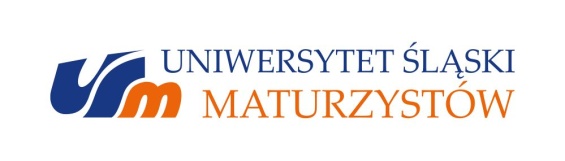 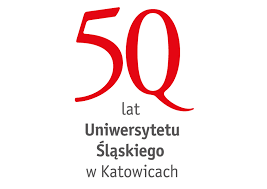 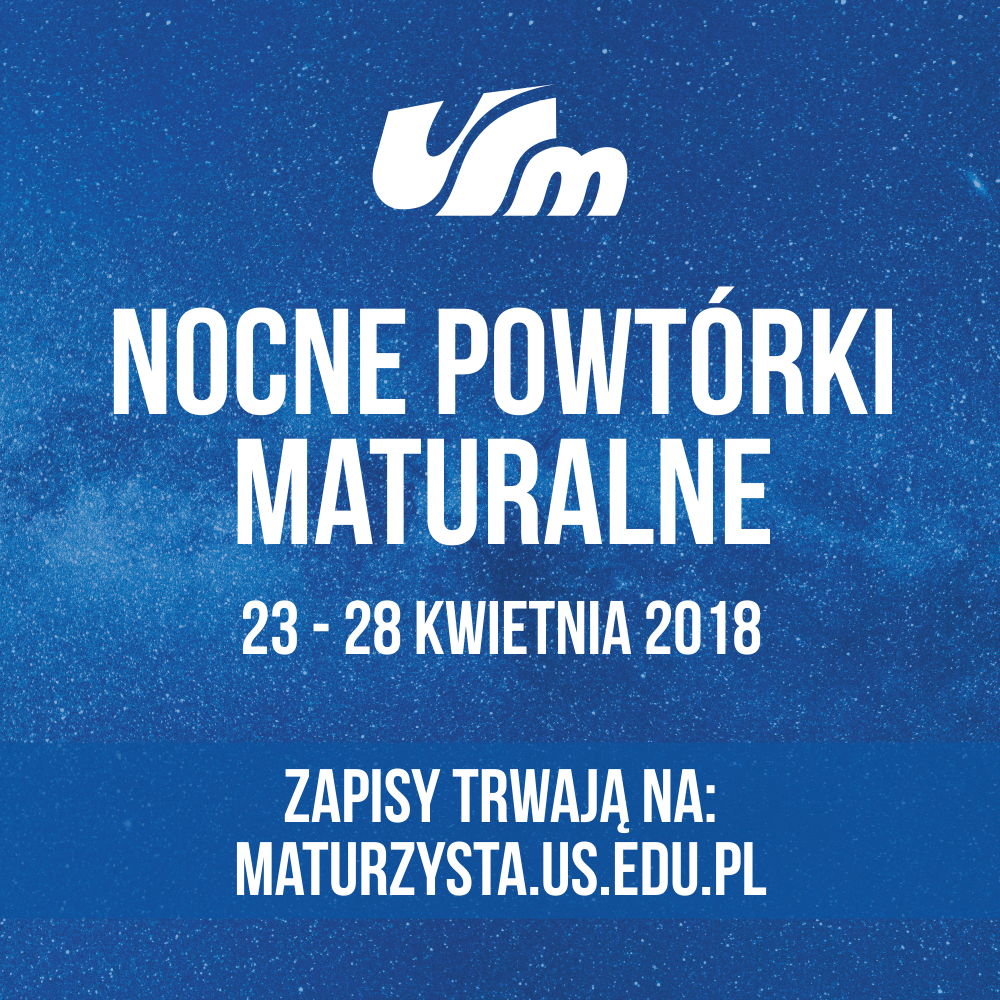 MATURA ZA PASEMJeszcze nie jest za późno na ostatnie powtórki i szlifowanie wiedzy oraz umiejętności!W dniach 23-28 kwietnia 2018 roku Uniwersytet Śląski Maturzystów organizuje ​Szybkie Nocne Powtórki Maturalne. Zależy nam na tym, aby Maturzyści, w czasie trzygodzinnych wykładów, powtórzyli z nami najtrudniejsze lub najczęściej pojawiające się w arkuszach, zagadnienia maturalne. Organizujemy warsztaty z języka polskiego (w tym roku nowość – zajęcia dedykowane przygotowaniu do matury ustnej), języka angielskiego, matematyki na poziomie podstawowym i rozszerzonym, chemii (z udziałem Stowarzyszenia Eksperymentatorzy), biologii, historii i wiedzy o społeczeństwie.Jakość naszych zajęć gwarantuje kilka zasad: zapraszamy ekspertów – wykładowców UŚ i porywających nauczycieli,przekazujemy treści zgodne z wymaganiami MEN i CKE,wykorzystujemy narzędzia cyfrowe i materiały multimedialne:angażujemy publiczność,rozwiązujemy zadania maturalne,i… przygotowujemy rozmaite niespodzianki :)Szczegółowe informacje oraz formularze zapisów znajdują się na stronie: https://www.facebook.com/events/1801140206610889/ oraz na naszym profilu na FB: http://maturzysta.us.edu.pl/szybkie-nocne-powtorki-maturalne-2017-2018/Dołącz do UŚ Maturzystów – przygotuj się z nami do jednego z najważniejszych egzaminów!